2022 Yılı TAÜ Mezun Anketi Raporu22.09.2022-28.09.2022 tarihleri arasında Google Forms aracılığıyla hazırlanan anket linki Üniversitemizin 840 mezununa Kariyer Merkezi tarafından mail ile gönderilerek mezun anketi uygulanmıştır. Gönderilen mailler toplam 717 mezuna ulaşmıştır. 27.09.2022 tarihinde Kariyer Merkezi tarafından mezunlara hatırlatma maili gönderilerek ankete katılımın artırılması sağlanmaya çalışılmıştır. Söz konusu anketi 46 Türk-Alman Üniversitesi mezunu doldurmuştur. Mezunların kişisel bilgileri dışında ankete verdikleri cevaplar grafikler ve tablolar haline getirilerek aşağıda sunulmuştur.  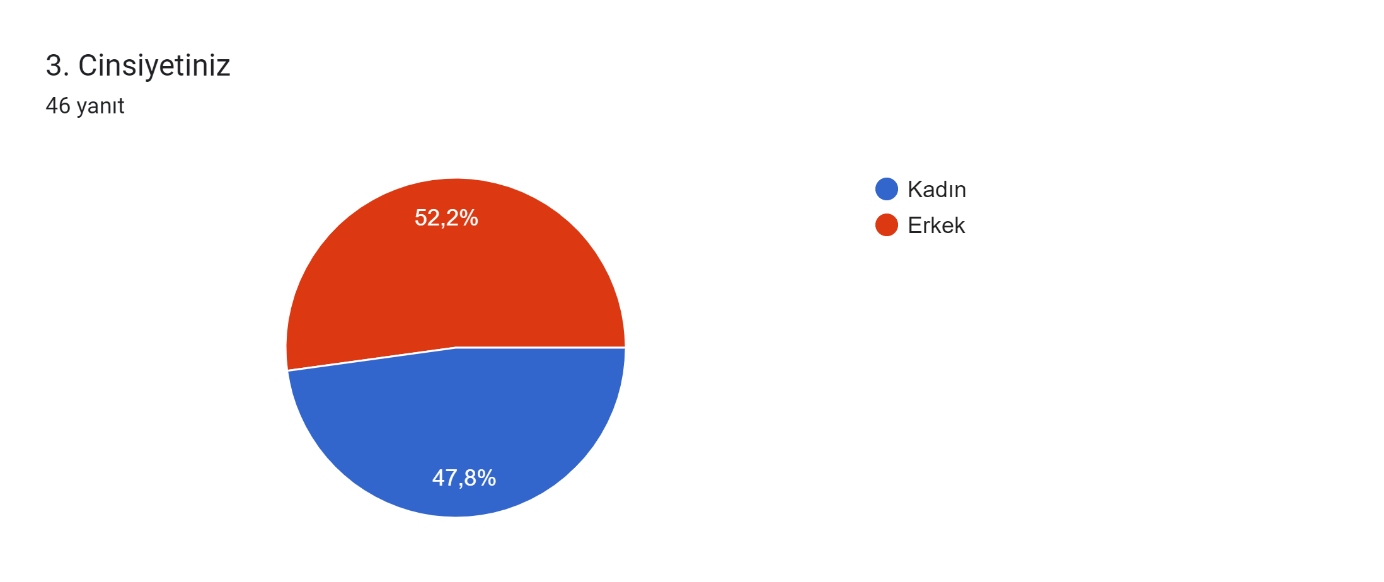 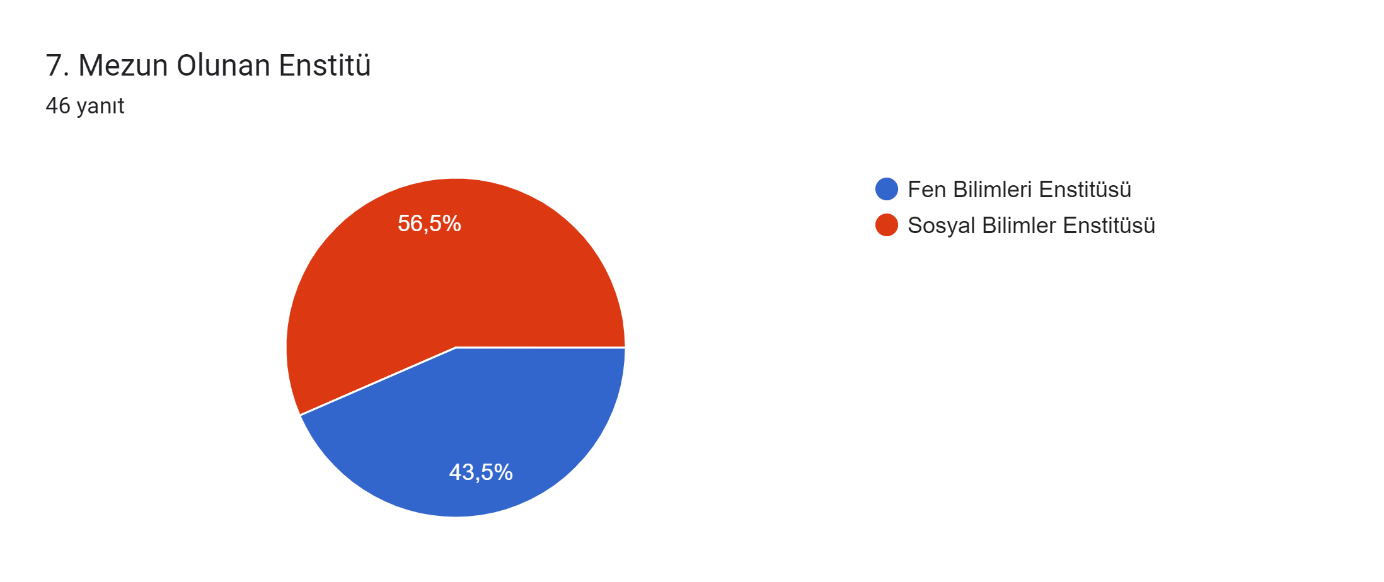 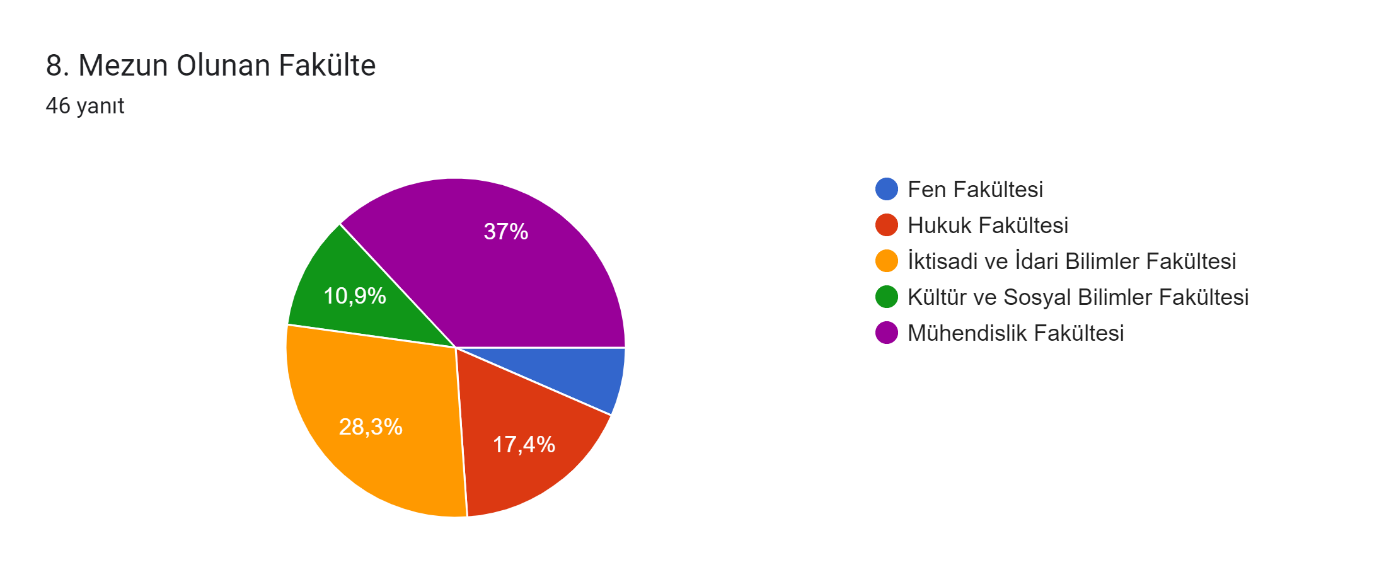 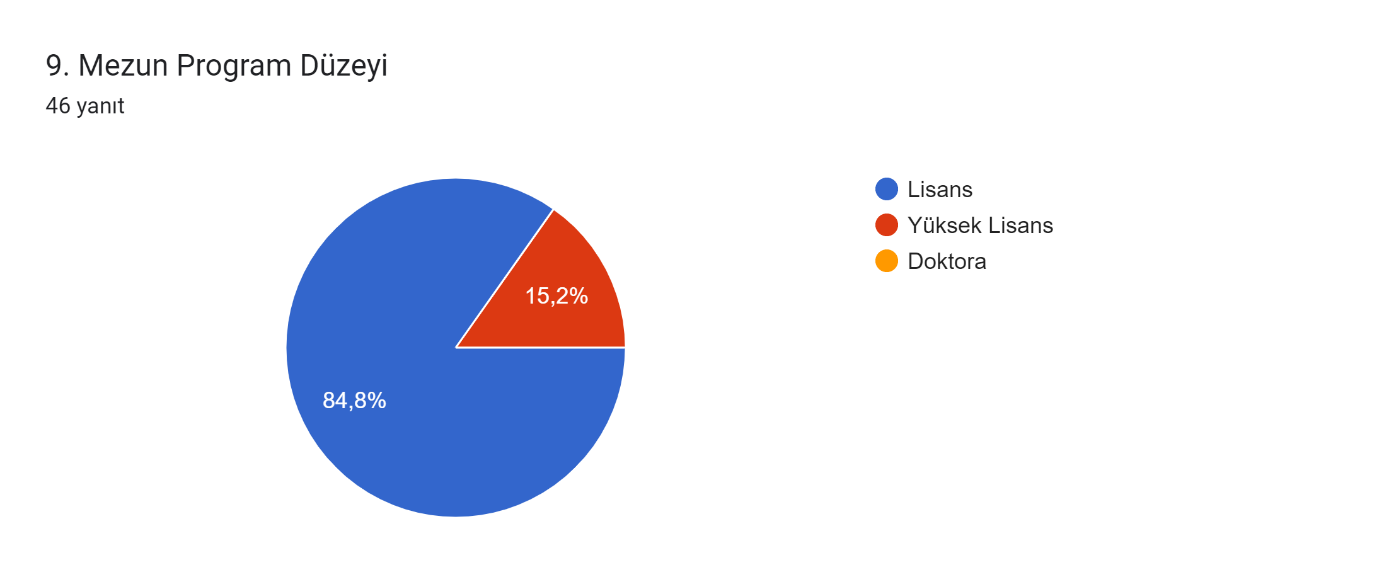 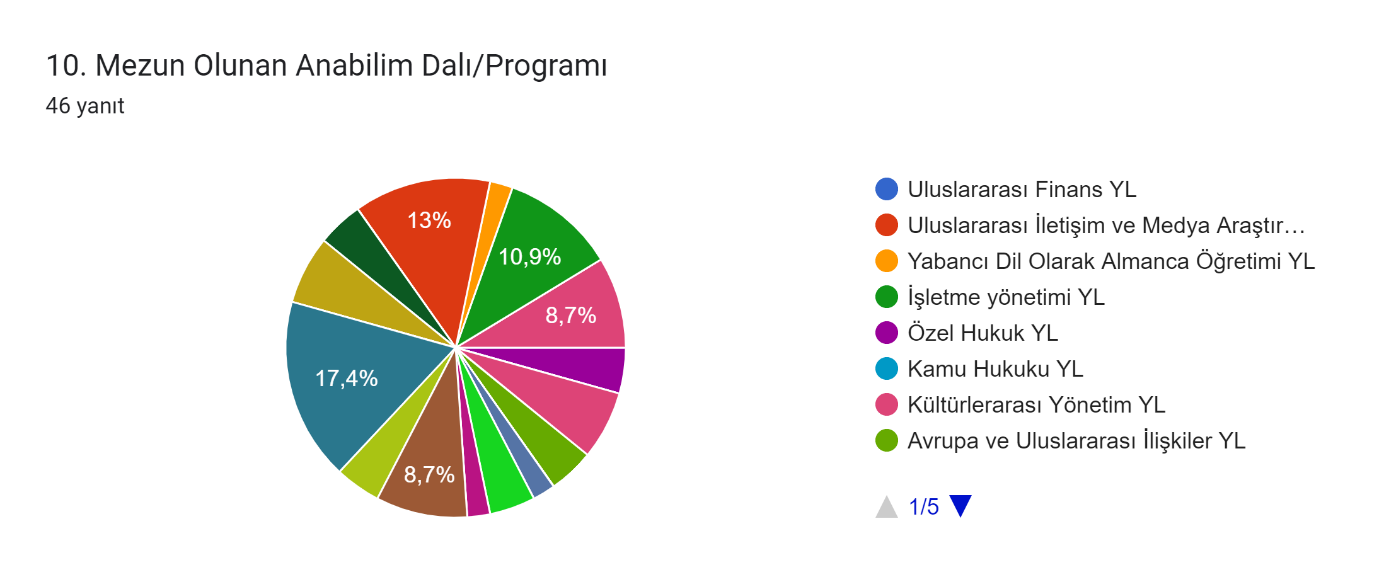 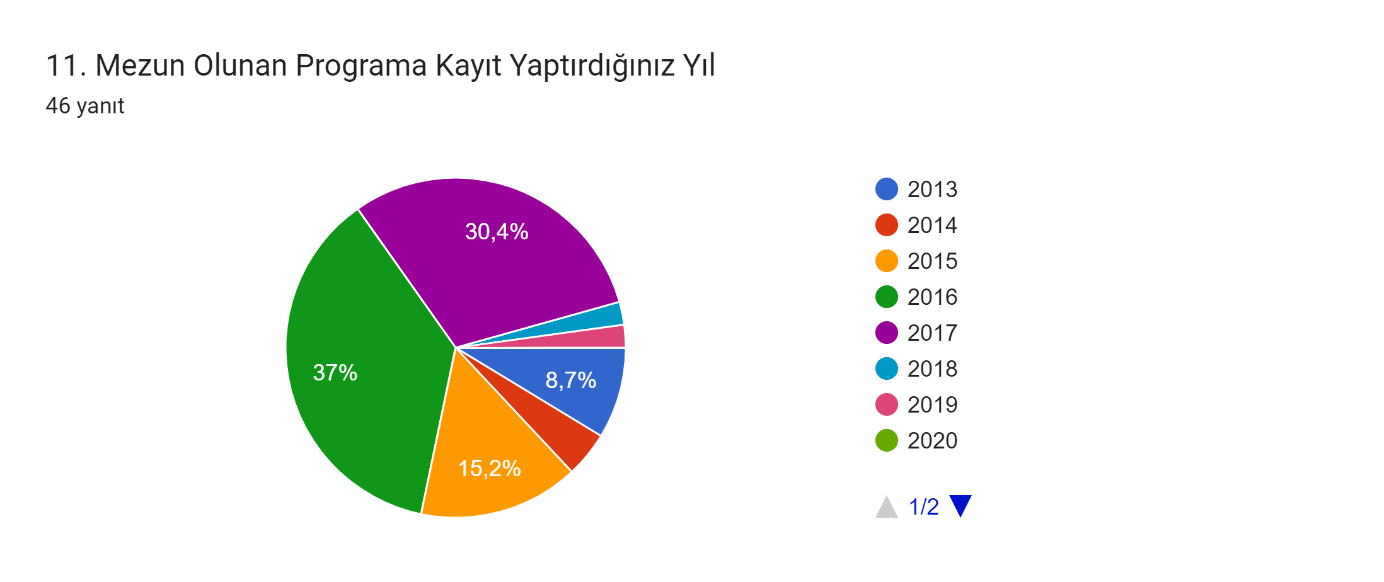 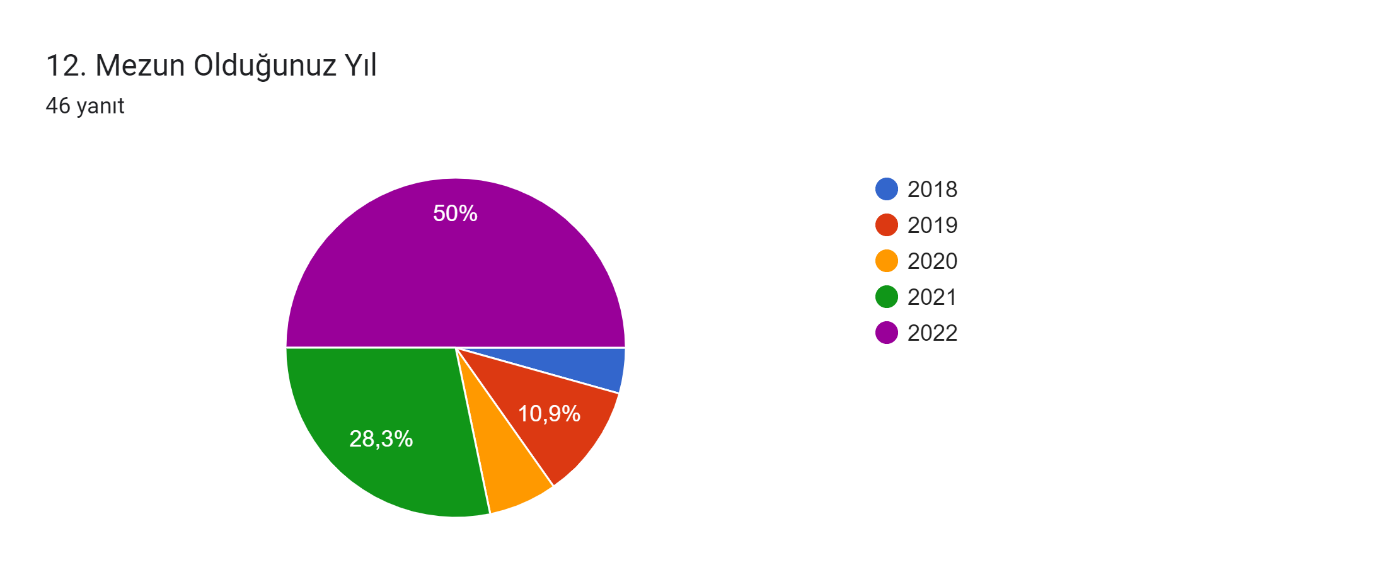 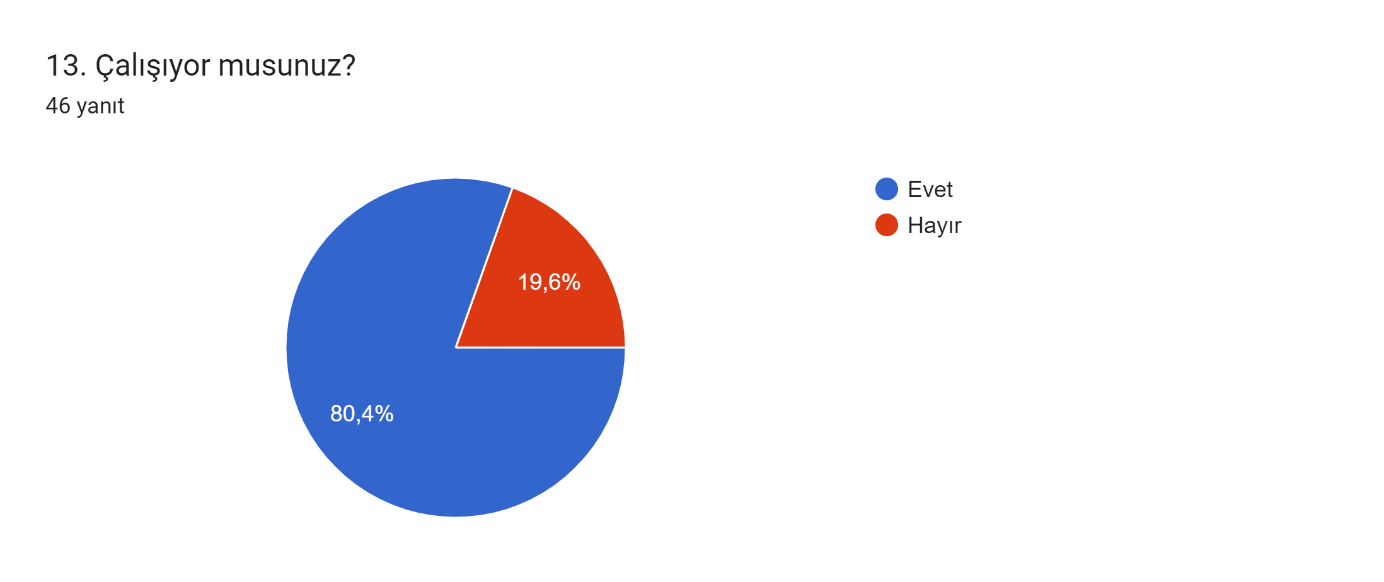 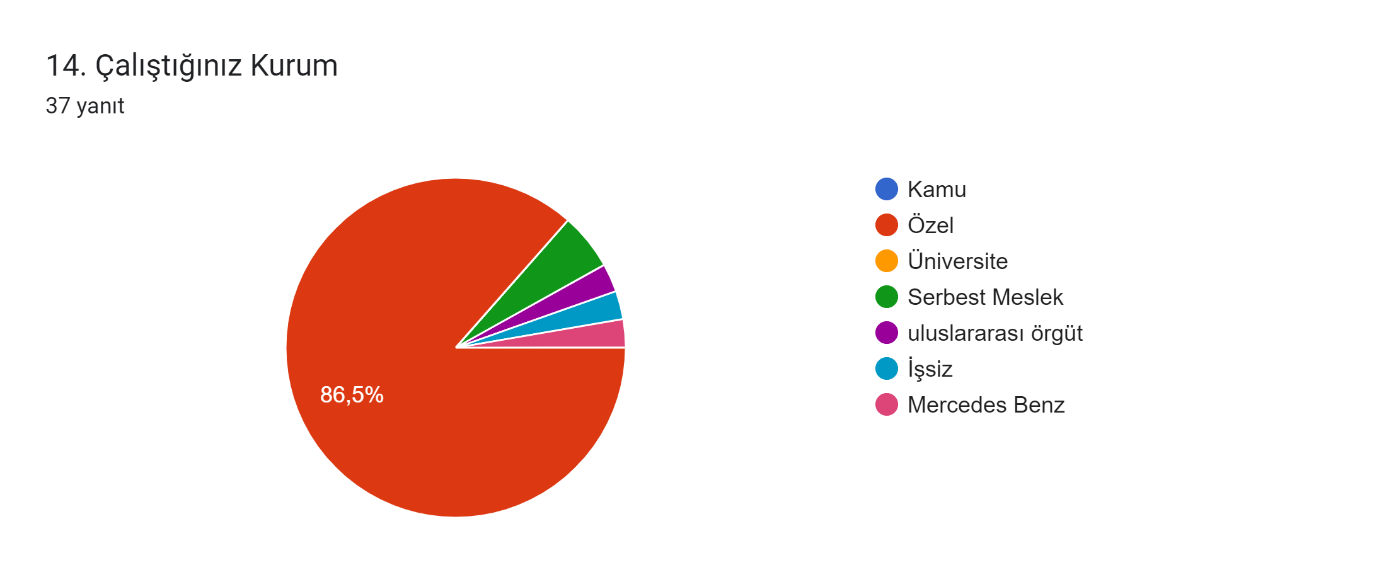 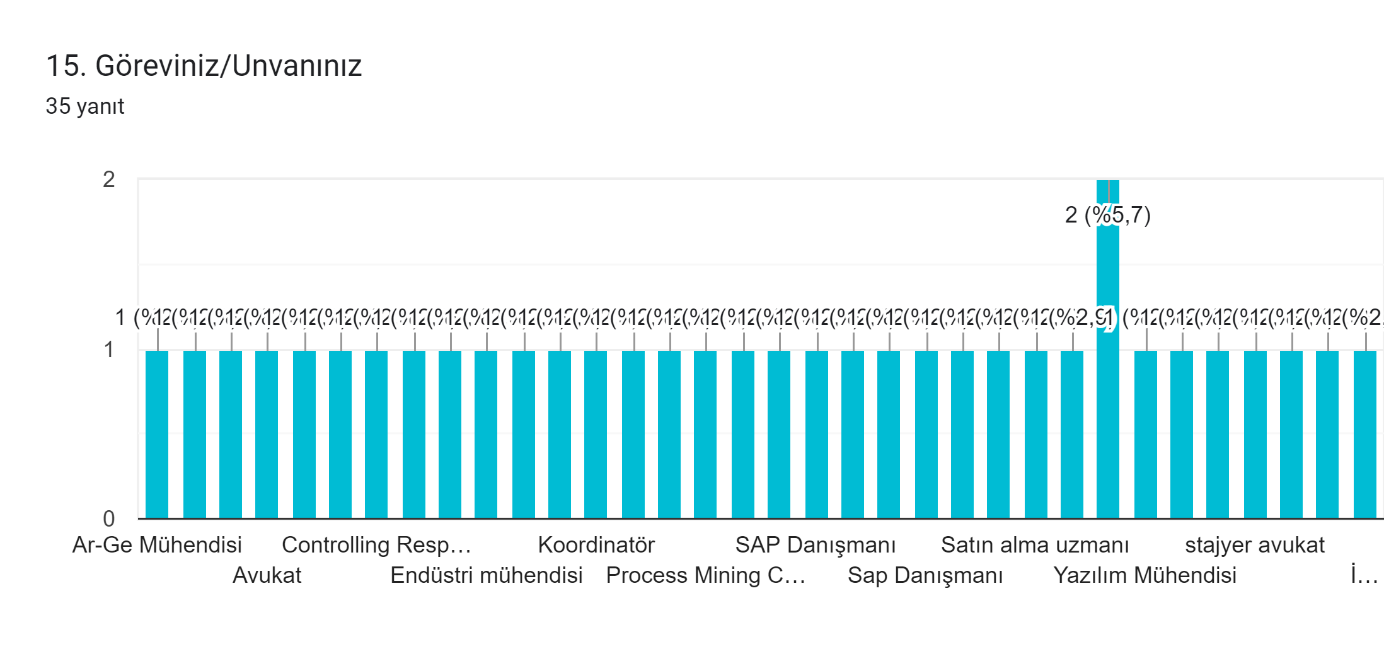 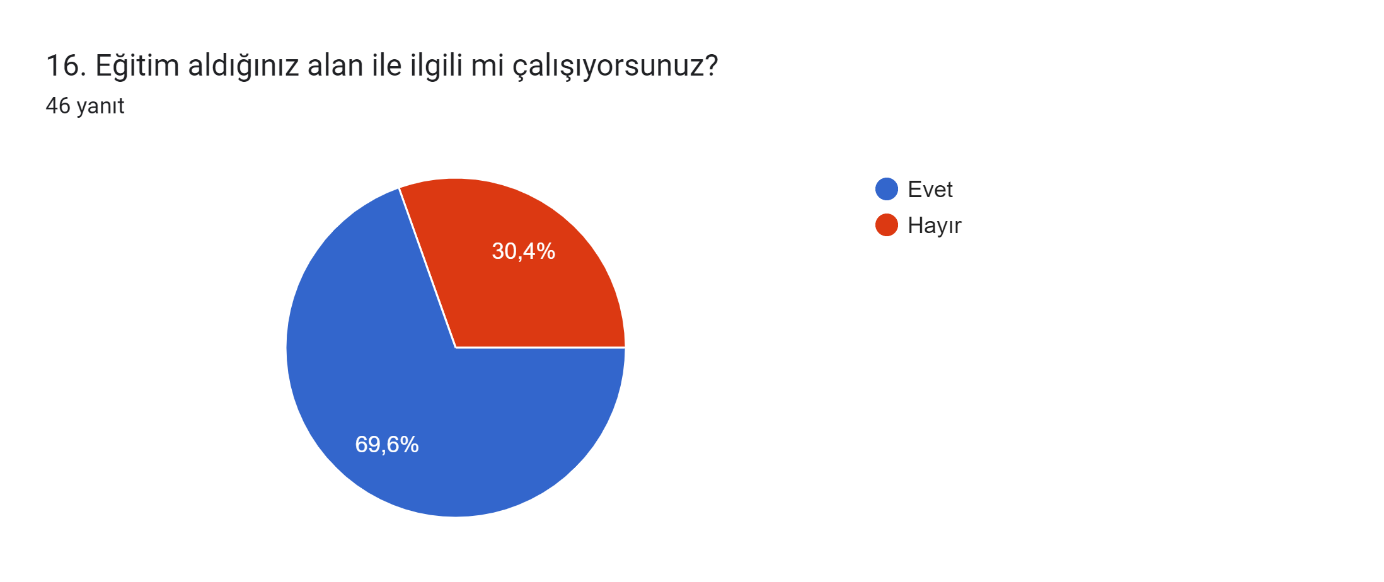 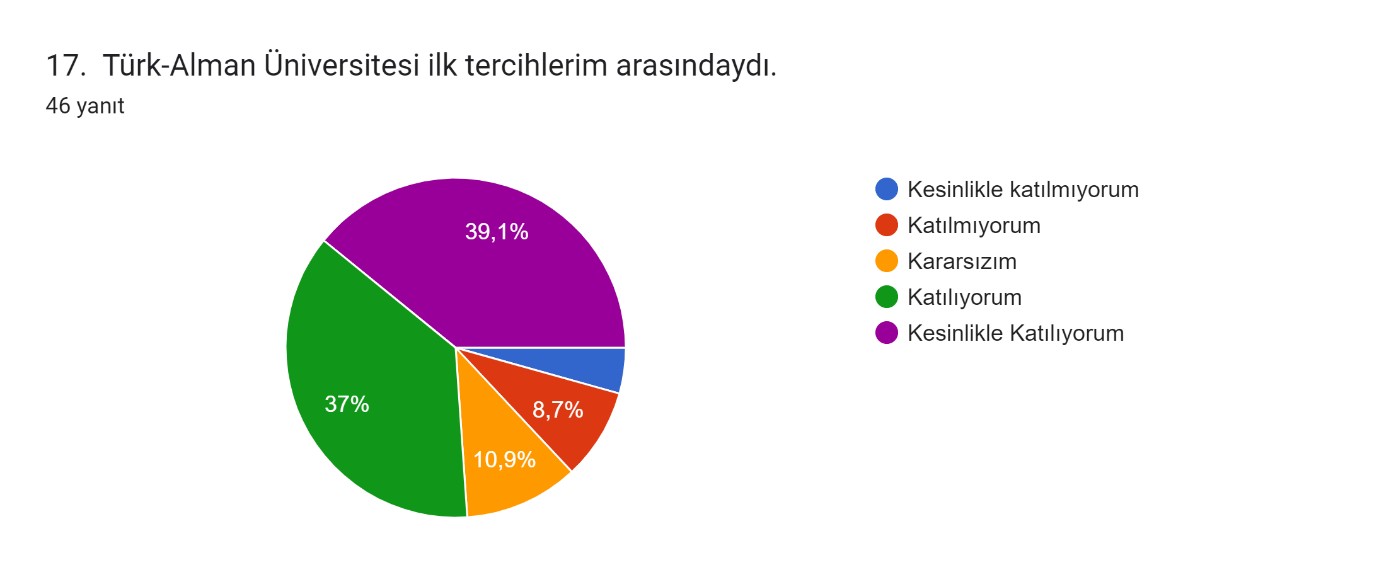 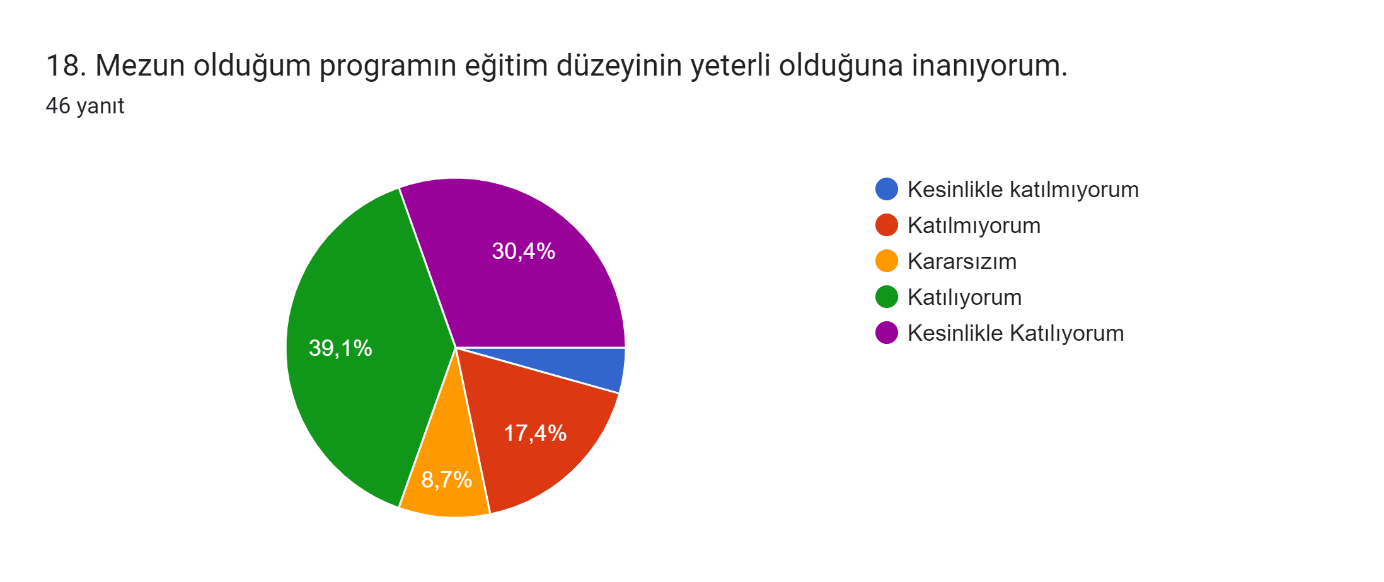 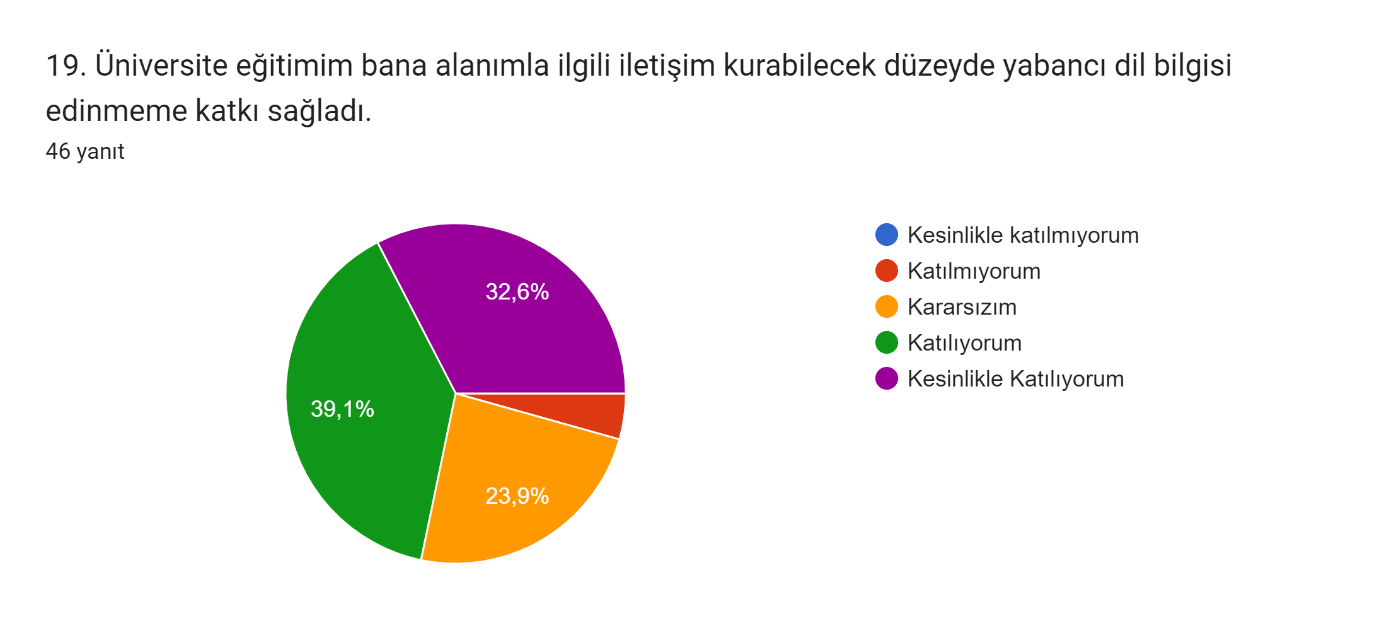 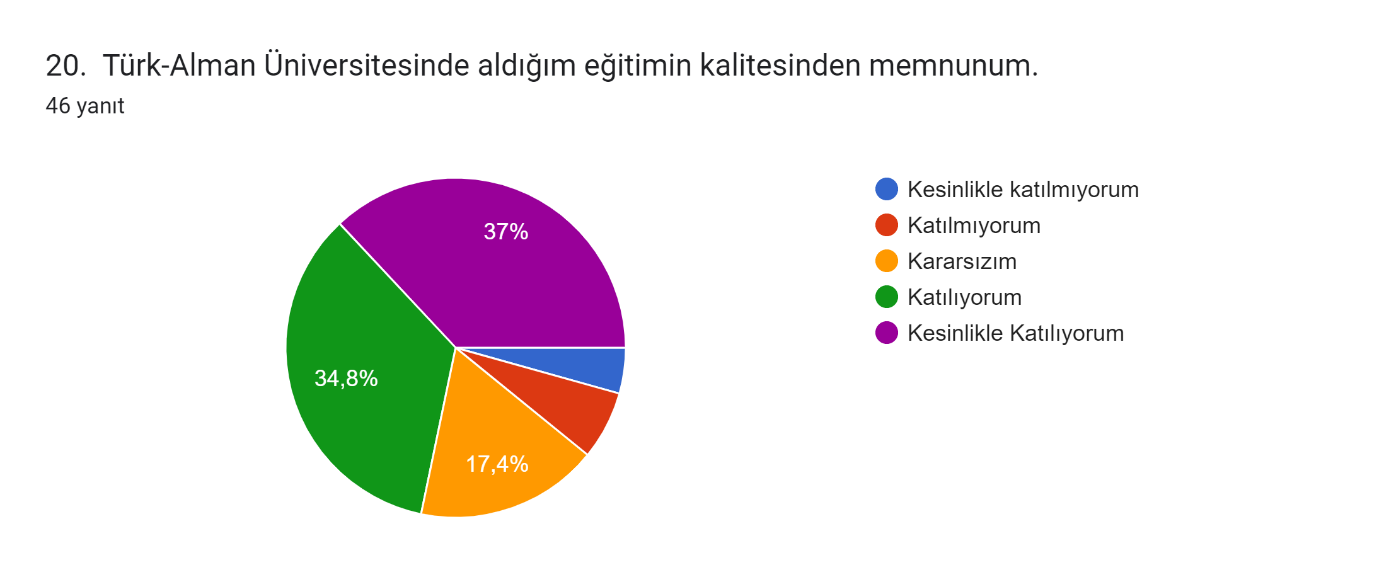 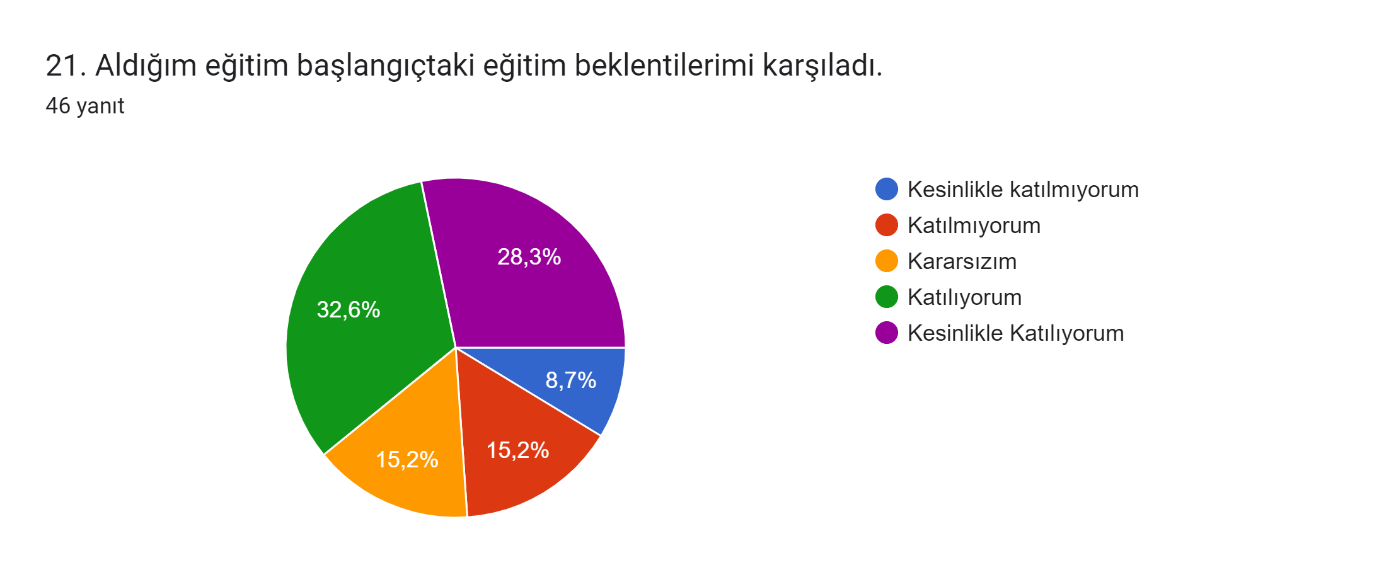 